H L Á Š E N Í   M Í S T N Í H O   R O Z H L A S U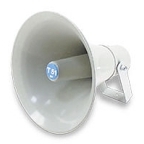 ÚTERÝ – 6. 6. 2017Milí spoluobčané.Přejeme vám hezké dopoledne.Poslechněte si hlášení.ZO ČZS Přáslavice pořádá v sobotu 17. června zájezd na zámek Buchlovice a na plavbu po Baťově kanále. Cena pro členy ČZS a SPCCH je 200,- Kč, pro ostatní zájemce 300,- Kč. Odjezd autobusu od Číhalíkového je v 8.00 hodin, návrat kolem 18.00 hodiny.Přihlášky přijímá paní Zimmerová v obecní knihovně v době půjčování knih. Prodeje živých ryb z Tovačova se v Přáslavicích uskuteční ve středu 7. června v době od 8.30 do 9.00 hodin.Budou se prodávat tyto ryby: kapr I. tř. 84,- Kč/kg a pstruh 164,- Kč/kg.          Nikol drůbež nabízí k prodeji: kuřice 24 týdnů staré různých barev, krůty, káčata, brojlery, perličky, krmné směsi a vitamíny. 
Prodej se uskuteční ve čtvrtek 8. června v době 8.00 do 8.15 hodin u OÚ. VEOLIA – Moravská vodárenská oznamuje, že od 8. do 20. června bude v naší obci provádět odečty vodoměrů. V případě nepřítomnosti zanechte stav vašeho vodoměru na viditelném místě. INZERÁT:KOVO DRUŽSTVO v Hlubočkách hledá svářeče CO na drobné bodové sváry. Práce možná na HPP i DPP, ranní a odpolední směny, nástup možný ihned.Podrobné informace vám podá paní Peřinová na tel. čísle: 734 708 759.